В регистрПроект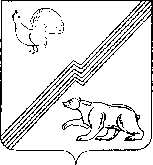 АДМИНИСТРАЦИЯ ГОРОДА ЮГОРСКАХанты Мансийского автономного округа – ЮгрыПОСТАНОВЛЕНИЕот   _______________                                                                                                            № _______О внесении изменений в постановлениеадминистрации города Югорска от 17.12.2010 №2352В соответствии с Федеральным законом от 27.07.2010 №210-ФЗ «Об организации предоставления государственных и муниципальных услуг», экспертным заключением Управления Государственной Регистрации нормативных правовых актов Аппарата Губернатора Ханты-Мансийского автономного округа-Югры от 19.07.2011 № М-11491. Внести в приложение к постановлению  администрации  города Югорска от 17.12.2010 №2352 «Об  утверждении административного регламента предоставления муниципальной услуги «Предоставление информации о порядке предоставления  жилищно-коммунальных услуг» следующие изменения:1.1. Абзац первый пункта 3 изложить в следующей редакции:«3. Заявителями на предоставление муниципальной услуги являются физические или юридические лица Российской Федерации»;1.2. Пункт 6 изложить в следующей редакции: «6. Муниципальная услуга предоставляется Департаментом.»;1.3. Пункт 13 дополнить следующим абзацем:«Срок выполнения муниципальной услуги 30 дней со дня регистрации заявления.».2. Опубликовать настоящее постановление в газете «Югорский вестник» и разместить на официальном сайте администрации города Югорска.3. Постановление вступает в силу после официального опубликования.Исполняющий обязанностиглавы города Югорска								   С.Д. Голин								      Согласовано:директор  ДЖКиСК								      	В.К. Бандурин			             		начальник юридического управления					           А.Ю.Ермаковначальник отделапо профилактике правонарушений и противодействию коррупции							А.В. Бородкинуправляющий делами							           В.А. Княжева Нормативно-правовой акт коррупционных факторов не содержит.и.о. начальника юридического отдела ДЖКиСК				           М.В. Зарицкая							Рассылка: ДЖКиСК, ДФ, УЭП, Юр.упр., КИСО (Аристова Г.Р.)исп. начальник ПЭО ДЖКиСК Смолина Елена Александровнател. 08.08.2011-17.08.2011.                                                                                                                        